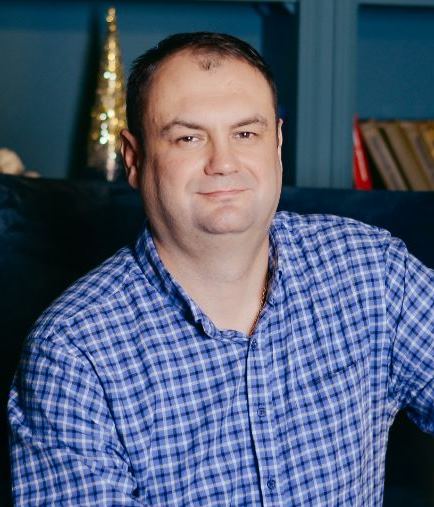 Безкровний Вадим ПетровичТема дослідження: «Фінансове забезпечення інвестиційних проєктів відновлення енергетичної інфраструктури України»Рік вступу: 2023Науковий керівник: кандидат економічних наук, доцент Жарікова Олена БорисівнаНАУКОВІ ПУБЛІКАЦІЇ:УЧАСТЬ У КОЛЕКИВНІЙ МОНОГРАФІЇ:  Financial and economic security trends and perspectives: Monograph. / Ed. by Doctor of Economics Science, Prof. Davydenko N. - Verlag. SWG imex GmbH, Nurberg, Germany. 2023. 267. УЧАСТЬ У МІЖНАРОДНІЙ КОНФЕРЕНЦІЇ:Жарікова О.Б., Безкровний В.П. «Фінансово-економічна модель «Зелена»: енергетична безпека та міцна економіка України». Участь у Міжнародній науково-практичній конференції «Фінансово-кредитне та обліково-аналітичне забезпечення післявоєнного відновлення економіки України» з нагоди святкування 50-річчя кафедри статистики та економічного аналізу, 30-річчя кафедри фінансів та 25-річчя кафедри банківської справи та страхування. 